БЕЛОРУССКИЙ НАЦИОНАЛЬНЫЙ ТЕХНИЧЕСКИЙ УНИВЕРСИТЕТАВТОТРАКТОРНЫЙ ФАКУЛЬТЕТ220013, г. Минск, пр-т Независимости, 65тел.: (+375 17) 293 95 20тел.: (+375 29) 684 00 32e-mail: POVAREKHO@bntu.byМЕЖДУНАРОДНАЯ НАУЧНО-ПРАКТИЧЕСКАЯ КОНФЕРЕНЦИЯ«АВТОМОБИЛЕ- И ТРАКТОРОСТРОЕНИЕ»INTERNATIONAL SCIENTIFIC-PRACTICAL CONFERENCE «AUTOMOBILE AND TRACTORCONSTRUCTION»23-26 мая 2023 годаг. Минск2023Уважаемые Коллеги!Приглашаем Вас принять участие в Международной научно-практической конференции«Автомобиле- и тракторостроение»Место проведения: г. Минск, ул. Я. Коласа, 12,БНТУ, 8 учебный корпус.23 мая 2023 г. 1100 – пленарное заседание, актовый зал 8 учебный корпус БНТУ;24–26 мая 2023 г. – работа по секциям.https://mntk.bntu.by/ait/Форма участия: очная, заочная.Рабочие языки: белорусский, русский,английский.Организационный комитетПредседатель: Харитончик С. В. – ректор БНТУ, д.т.н., доцент. Сопредседатель: Буйкус К. В. – зам. декана автотракторного факультета БНТУ, к.т.н., доцент.Члены оргкомитета:Богданович С. В. – зав. кафедрой «Транспортные системы и технологии» БНТУ, к.т.н., доцент.Бойков В. П. – зав. кафедрой «Тракторы» БНТУ, д.т.н., профессор;Гурский А. С. – зав. кафедрой «Техническая эксплуатация автомобилей» БНТУ, к.т.н., доцент;Дыко Г. А. - зав. кафедрой «Автомобили» БНТУ, к.т.н., доцент;Ивандиков М. П. – зав. кафедрой «ДВС» БНТУ, к.т.н., доцент;Ивуть Р. Б. – зав. кафедрой «Экономика и логистика» БНТУ, д.э.н., профессор;Матюшинец Т. В. – зав. кафедрой «Инженерная графика машиностроительного профиля» БНТУ, к.т.н., доцент;Поварехо А. С. – ведущий специалист по координации НИР в области автотракторостроения ф-ла БНТУ НИПИ, к.т.н., доцент.Технический секретарь:Дзёма А. А. – ст. преп. каф. «Тракторы» БНТУКонтакты: тел.: (+375 17) 293 95 96; (+375 29) 328 63 72; (+375 29) 684 00 32;e-mail: dzema@bntu.byСЕКЦИИ КОНФЕРЕНЦИИ1. Конструирование, испытания, производство и дизайн транспортных средств. 24 мая 2023 г., 1000, ауд. 310, уч. корп. 8.2. Гидравлика мобильных машин. 25 мая 2023 г., 1000, ауд. 708, уч. корп. 8.3. Тепловые двигатели. 25 мая 2023 г., 1000, ауд. 903, уч. корп. 8.4. Машиностроительное черчение, компьютерная графика. 26 мая 2023 г., 1000, ауд. 503, уч. корп. 8.5.Тракторы, мобильные машины и комплексы. 24 мая 2023 г., 1000, ауд. 1203, уч. корп. 8.6. Эксплуатация, обслуживание и ремонт автомобилей. 26 мая 2023 г., 1000, ауд. 113, уч. корп. 8.7. Транспортные системы, «зеленые» технологии и мобильность. 26 мая 2023 г., 1000, (ауд. 804 и 1103) уч. корп. 8.8. Экономика, транспортное право и логистика. 24 мая 2023 г., 1000, ауд. 305а, уч. корп. 8.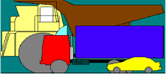 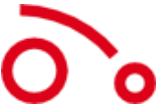 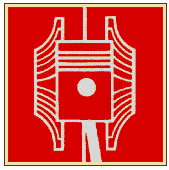 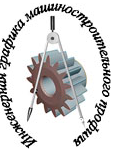 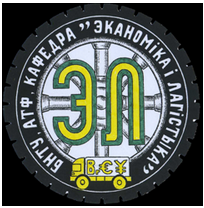 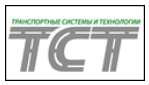 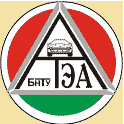 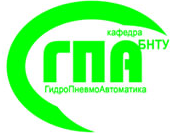 Исследователям, желающим принять участие в конференции, необходимо до 25 апреля 2023 г. зарегистрироваться на сайте конференции https://mntk.bntu.by/ait/ и отправить в адрес Оргкомитета по электронной почте заявку для включения в программу конференции.Срок предоставления текстов докладов:до 16 мая 2023 г.По результатам работы конференции будет подготовлен рецензируемый сборник научных трудов, который будет размещен в РИНЦ. Научная статья должна быть оригинальной, ранее не опубликована и не представлена на рассмотрение в другом издательстве.Статьи, оформленные с нарушением требований, публиковаться не будут.Все публикуемые материалы будут проверены системой «Антиплагиат». Редакционная коллегия оставляет за собой право принятия решения о публикации предоставленных материалов без извещения авторов.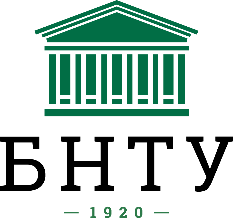 Форма заявки участника конференцииФорма заявки участника конференцииФамилия, имя, отчество:Организация, учреждение:Должность, ученая степень, звание:Адрес:Телефон:E-mail:Секция конференцииПодтвердить необходимость получения сборника (да, нет)Подтвердить необходимость получения сертификата (да, нет)Авторы:Тема доклада:Форма участия (очная, заочная)Необходимость в гостинице